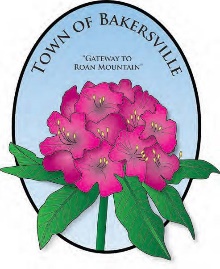 2021 CALENDAR OF EVENTSNORTH CAROLINA RHODODENDRON FESTIVAL FRIDAY & SATURDAY, JUNE 18-19FOURTH OF JULY FIREWORKSFRIDAY, JULY 2TOWNWIDE YARDSALESATURDAY, JULY 3NORTH CAROLINA MOUNTAINEER FESTIVALSATURDAY, SEPTEMBER 18APPLE BUTTER FESTIVALSATURDAY, OCTOBER 9HALLOWEEN SAFE CIRCLE SATURDAY, OCT , 5:30PM-7:30PMCHRISTMAS TREE LIGHTINGSATURDAY, NOVEMBER 27, 6PMCHRISTMAS CONCERTSATURDAY, NOVEMBER 27, 6:30PMCHRISTMAS PARADESATURDAY, DECEMBER 4, 6PMJOURNEY TO THE MANGERFRIDAY & SATURDAY, DECEMBER 10 & 11